                                                                                                                                            ПРОЕКТ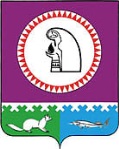 О признании утратившим силу решения Думы Октябрьского района от 08.06.2006 № 85 «Об установлении ежемесячной денежной компенсациина приобретение книгоиздательской продукциии периодических изданий»   В целях приведения муниципальных правовых актов органов местного самоуправления Октябрьского района в соответствие с действующим законодательством, Дума Октябрьского района РЕШИЛА:            1. Признать утратившим силу решение Думы   Октябрьского района  от   08.06.2006                   № 85  «Об установлении ежемесячной денежной компенсации на приобретение книгоиздательской продукции и периодических изданий».           2. Опубликовать настоящее решение в официальном сетевом издании «октвести.ру».   3. Контроль за выполнением решения возложить на постоянную комиссию Думы Октябрьского района по социальным вопросам.       Председатель Думы Октябрьского района                                                           Я.С. РазумовГлава Октябрьского района                                                                                   А.П. КуташоваИсполнитель:Юрист МКУ «Центр развития образованияОктябрьского района»Кравченко Юлдуз Мавлетовна тел.: (34678) 28-022, KravchenkoYuM@oktregion.ruСогласовано:Заместитель главы Октябрьского районапо экономике, финансам, председатель Комитета по управлению муниципальными финансами                                         Н.Г. КуклинаИсполняющий обязанности заместителя главы Октябрьского района по правовому обеспечению, управляющий делами администрации Октябрьского района                                          Л.Ю. ДаниленкоИсполняющий обязанности заместителя главы Октябрьского района по социальным вопросам                           Т.Б. КиселеваИсполняющий обязанности заместителя начальника Управления образования и молодежной политикиадминистрации Октябрьского района                                                       С.Н. ГабдулисмановаСтепень публичности – 1Разослать:1. Управление образования и молодежной политики администрации Октябрьского района                                                                            - 2 экз.2. исполняющему обязанности заместителя главы Октябрьского района 	                                   по социальным вопросам.                                                                                                - 1 экз.Итого: 3 экземпляра                    Муниципальное образованиеОктябрьский районДУМАРЕШЕНИЕМуниципальное образованиеОктябрьский районДУМАРЕШЕНИЕМуниципальное образованиеОктябрьский районДУМАРЕШЕНИЕМуниципальное образованиеОктябрьский районДУМАРЕШЕНИЕМуниципальное образованиеОктябрьский районДУМАРЕШЕНИЕМуниципальное образованиеОктябрьский районДУМАРЕШЕНИЕМуниципальное образованиеОктябрьский районДУМАРЕШЕНИЕМуниципальное образованиеОктябрьский районДУМАРЕШЕНИЕМуниципальное образованиеОктябрьский районДУМАРЕШЕНИЕМуниципальное образованиеОктябрьский районДУМАРЕШЕНИЕ«»20018 г.№пгт. Октябрьскоепгт. Октябрьскоепгт. Октябрьскоепгт. Октябрьскоепгт. Октябрьскоепгт. Октябрьскоепгт. Октябрьскоепгт. Октябрьскоепгт. Октябрьскоепгт. Октябрьское№«     »Докладчик Ф.И.О.,должность,номер телефонаДата поступления проекта решенияЗаключение по проекту решения,номер заключения,дата, подпись.Киселева Татьяна Борисовна – начальник Управления и образования и молодежной политики администрации Октябрьского района 8 (34678) 28-085